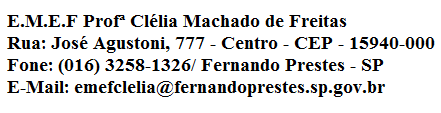 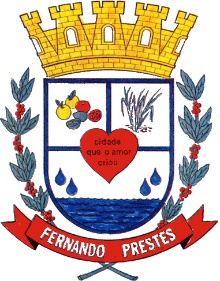 E.M.E F. “PROFESSORA CLÉLIA MACHADO DE FREITAS”PERÍODO: 15/02/2021 A 19/02/2021.DISCIPLINA: ARTEPROFESSORA: ELIZAINEALUNO(A):_____________________________________________1º ANO____Data:Acessar o vídeo da semana https://www.youtube.com/watch?v=MyOkxzek8kcARTEFAÇA SEU AUTORRETRATO